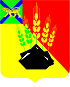 ДУМАМИХАЙЛОВСКОГО МУНИЦИПАЛЬНОГО РАЙОНАПРИМОРСКОГО КРАЯР Е Ш Е Н И Е с. Михайловка29.01.2015г.                                                                                         № 605Об утверждении схемы одномандатных						избирательных округов для проведения выборов депутатов Думы Михайловскогомуниципального района Приморского края.         В соответствии с пунктами 2,4,8  статьи 18 Федерального закона от 12 июня 2002 года № 67-ФЗ « Об основных гарантиях избирательных прав и права на участие в референдуме граждан Российской Федерации»,  частью 5 статьи 4 Федерального закона от 02.10.2012 года № 157-ФЗ « О внесении изменений в Федеральный закон « О политических партиях» и Федеральный закон « Об основных гарантиях избирательных прав и права на участие в референдуме граждан Российской Федерации», частью 2, 5, 8 статьи 14 Избирательного кодекса Приморского края, статьей  7  Устава  Михайловского муниципального района,  решением Избирательной комиссии Приморского края  от 19.12. 2007 года № 186/27 « О возложении полномочий избирательной комиссии Михайловского муниципального района  на территориальную избирательную комиссию Михайловского района», решением территориальной избирательной комиссии Михайловского района от 25.11.2014 года № 408/84 « Об определении схемы одномандатных избирательных округов для проведения выборов депутатов Михайловского муниципального района Приморского края», Дума Михайловского муниципального района                                              Р Е Ш И Л А:	1. Утвердить схему одномандатных  избирательных округов для  проведения выборов депутатов Думы Михайловского муниципального района Приморского края, согласно приложения № 1.	             2. Признать утратившим силу решение Думы Михайловского муниципального района от  24.09.2009г. № 637 « Об утверждении схемы  избирательных округов по  выборам  депутатов Думы Михайловского муниципального района Приморского края и главы Михайловского муниципального района в марте 2010 года».3. Данное решение направить главе района для подписания.Председатель Думы     Михайловскогомуниципального района                                                           В.В. Остапец                                                                               Приложение № 1к решению Думы Михайловского	муниципального района                                                                            от 29.01.2015г.    № 605	Схемаодномандатных избирательных округов по выборам депутатов ДумыМихайловского муниципального района Приморского краяОдномандатный избирательный округ № 1границы  избирательного округа: часть  территории  Михайловского сельского поселения:  входит часть села  Михайловка, включая   квартал №1,  переулок Безымяный.Число  избирателей  - 1494 человекаЧисло мандатов, подлежащих распределению  - 1Одномандатный избирательный округ  № 2границы избирательного округа:  часть территории  Михайловского сельского поселения:  входят деревня Кирпичное, село Васильевка,  часть села  Михайловка, включая улицы  Строительная,  Уссурийская,  Маяковского,  60 лет ДОСААФ,  Мелиораторов,  Калининская,  Черемуховая,   Южная Аллея, Красноармейская.Число избирателей – 1536 человекЧисло мандатов, подлежащих распределению  - 1Одномандатный избирательный округ № 3границы избирательного  округа:  часть территории Михайловского сельского поселения: входят село Песчаное, село Зеленый Яр, часть села Михайловка, включая улицы Заводская,  Комарова,  Советская,  Рабочая,  Новая,  Колхозная  дома с № 1 по № 31 и с № 2 по № 44,  Луговая,  Молодежная,  Энтузиастов,   Тихоокеанская   дома с № 1 по№  33и с № 2 по № 34,  Ленинская   дома с  № 1 по  № 57, 61  и с № 2  по № 62,  переулки  Больничный,  Садовый, квартал 2, квартал 5. Число избирателей   - 1543 человекаЧисло мандатов, подлежащих распределению  - 1Одномандатный избирательный округ № 4границы избирательного округа:  часть  территории Михайловского сельского поселения: входит часть села Михайловка, включая  улицы  Гагарина,  Кобиского,  Пушкинская,  Вокзальная,  Заречная,  Паровозная, квартал 3, квартал 4.Число  избирателей  -  1567  человекЧисло мандатов, подлежащих распределению  - 1Одномандатный избирательный округ № 5границы  избирательного округа:  часть территории Михайловского сельского поселения: входит  часть села Михайловка, включая   улицы  Комсомольская, Тихоокеанская дома с № 51 по № 169 и с № 54 по № 164,  Лазо,  Пролетарская,  Некрасовская,  Приморская,  Партизанская, Набережная,  Октябрьская,  Пионерская,  Украинская,  Колхозная дома с № 68 и № 71 до конца по обе стороны,  Дубининская.Число  избирателей -  1538 человекЧисло мандатов, подлежащих распределению  - 1Одномандатный избирательный округ № 6 границы  избирательного округа:  часть территории  Сунятсенского сельского поселения:  входит часть села Первомайское  (улицы  Пионерская, Советская);   часть  территории Михайловского сельского поселения:  входят села  Некруглово,   Новое,  часть села Михайловка, включая  улицы  Ленинская дома с № 63 по № 183 и с № 68 по № 170,  Михайловская,  Речная, Степная, Сельская, Тупиковая,  Семаыл,  Корейских строителей,  Мира,  Дружбы,  Ариран,  Привокзальная,  Железнодорожная.Число  избирателей -  1538 человекЧисло мандатов, подлежащих распределению  - 1Одномандатный избирательный округ № 7границы избирательного  округа:  часть территории  Сунятсенского сельского поселения: входят часть  села  Первомайское  ( кроме  улиц  Советская,  Пионерская), села  Ленинское,   Родниковое,  Степное,  Дальнее.Число избирателей – 1792 человекЧисло мандатов, подлежащих распределению – 1 Одномандатный избирательный округ № 8границы  избирательного  округа: вся территория  Григорьевского сельского поселения:   входят  села Дубки,  Абрамовка, Григорьевка,  Новожатково.Число избирателей – 1594 человекЧисло мандатов, подлежащих распределению  - 1Одномандатный избирательный округ № 9границы избирательного  округа:  часть  территории  Новошахтинского городского поселения:  входят село Павловка, часть поселка Новошахтинский,  включая  улицы Вокзальная,  Советская   дома № 2,  № 4,  № 6,  № 6 «а»,  № 8, № 10, № 12, № 14, № 14 «а», № 16.Число избирателей – 1765  человекЧисло мандатов, подлежащих распределению  - 1Одномандатный избирательный округ № 10границы избирательного округа: часть территории Новошахтинского городского поселения: входит  часть поселка Новошахтинский, включая  улицы Ленинская   дома № 1, № 3 , №  7, №  9, № 10, № 11, № 15,  № 17, № 18,  Мира,  Вишневая, Грушевая,  Кооператоров, Советская   дома  № 18,   № 20,  №  22, Сиреневая (кроме дома № 6 )Число избирателей  -  1765 человекЧисло мандатов, подлежащих распределению  - 1Одномандатный избирательный округ № 11границы избирательного округа: часть территории Новошахтинского городского поселения: входит  часть поселка Новошахтинский, включая   улицы  Юбилейная    дома № 1, № 2,  № 3, № 3 «а», № 4, № 5, № 6, № 7, № 8, № 9, № 10,   Новая,  Березовая дом № 4,  Ленинская  дом № 16,  Разрезовская,  Железнодорожная.Число избирателей -  1772  человек Число мандатов, подлежащих распределению  - 1Одномандатный избирательный округ № 12границы  избирательного  округа:  часть территории  Кремовского сельского поселения:  входит часть села  Кремово  (улицы Колхозная, Молодежная, Первомайская);   часть территории  Новошахтинского  городского поселения: входит часть поселка  Новошахтинский,  включая   улицы  Юбилейная дома № 11, № 12, № 13, № 15, № 19,   Луговая,  Тупиковая,  Пушкина,  Шахтерская, Восточная,  Полевая,  Первомайская,   ул. Березовая кроме дома № 4, Сиреневая  дом № 6, Черемуховая. Число избирателей  -  1947  человекЧисло мандатов, подлежащих распределению  - 1Одномандатный избирательный округ № 13границы  избирательного  округа:  часть территории  Кремовского сельского поселения: входят часть  села Кремово  (кроме улиц  Колхозной, Молодежной,  Первомайской), село Ляличи,  железнодорожная станция Перелетный.Число избирателей - 1781 человекЧисло мандатов, подлежащих распределению  - 1Одномандатный избирательный округ № 14границы  избирательного  округа:  часть  территории  Осиновского сельского поселения: входят  часть села  Осиновка (без  улицы Краснознаменной),   село Даниловка.Число избирателей – 1674 человекЧисло мандатов, подлежащих распределению  - 1Одномандатный избирательный округ № 15границы  избирательного округа: часть территории  Осиновского сельского поселения: входят  часть села  Осиновка (ул. Краснознаменная);  часть территории Ивановского сельского поселения: входят села Горбатка,  Николаевка,  Отрадное, поселок Горное.Число избирателей – 1352 человекаЧисло мандатов, подлежащих распределению - 1Одномандатный избирательный округ № 16границы  избирательного  округа:    часть территории Ивановского сельского поселения: входит часть  села Ивановка, включая  улицы  Гастелло,  Мичурина,  Первомайская, Кирпичная,  Октябрьская,  Пушкинская,  Набережная,  Партизанская, Лазо, Заводская, Кировская, Советская  дома с №1 по «15, с№2 по №16, дома №18, № 19, № 22, № 24, № 93, Почтовая, Впередовская,  Краснознаменная,  Зареченская,  Некрасова,  Горького, Арсеньева,  Ленинская, Кировская,  Садовая, переулки  Крылова, Косой, Лефинский,  Яшина, Нагорный, Южный, Лесной, Узкий, Школьный.Число избирателей  -  1553 человек Число мандатов, подлежащих распределению  - 1Одномандатный избирательный округ № 17границы  избирательного  округа:  часть территории Ивановского сельского поселения:  входят села  Ширяевка,  Тарасовка,  Лубянка, часть села Ивановка, включая  улицы Приморская,  Амурская,  Больничная,  Новая,  Победы,  Лермонтова, Колхозная,   Мелиораторов,  Восточная,  Энергетиков,  Советская дома № 17,  № 17 «а», № 23, № 25, № 30 «а», № 30 «б».Число избирателей   -    1514 человекЧисло мандатов, подлежащих распределению  - 1 